Section 1: Product and Company IdentificationMetro Welding Supply Corp.12620 Southfield Road

Detroit, MI 48223

(313) 834-1660 [phone]

(313) 835-3562 [fax]

http://www.metrowelding.com/Product Code: Neon Section 2: Hazards Identification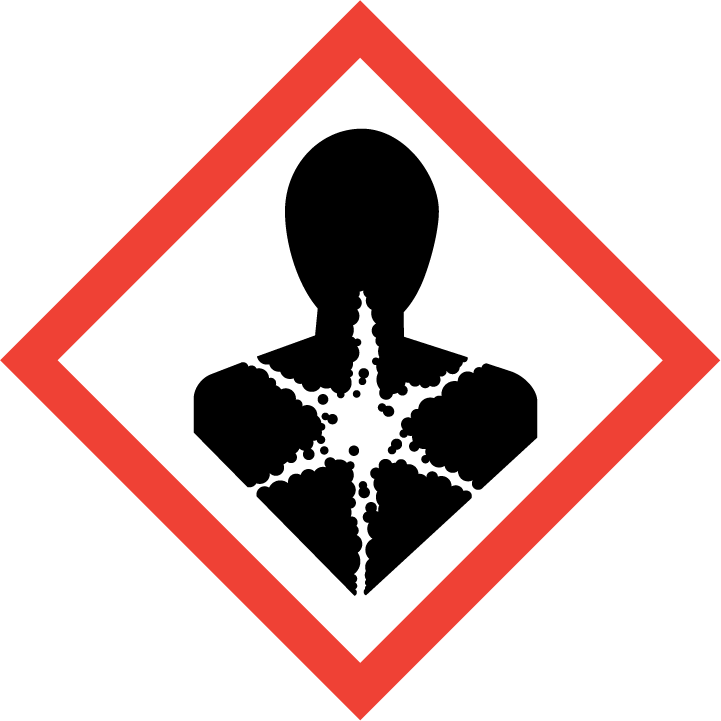 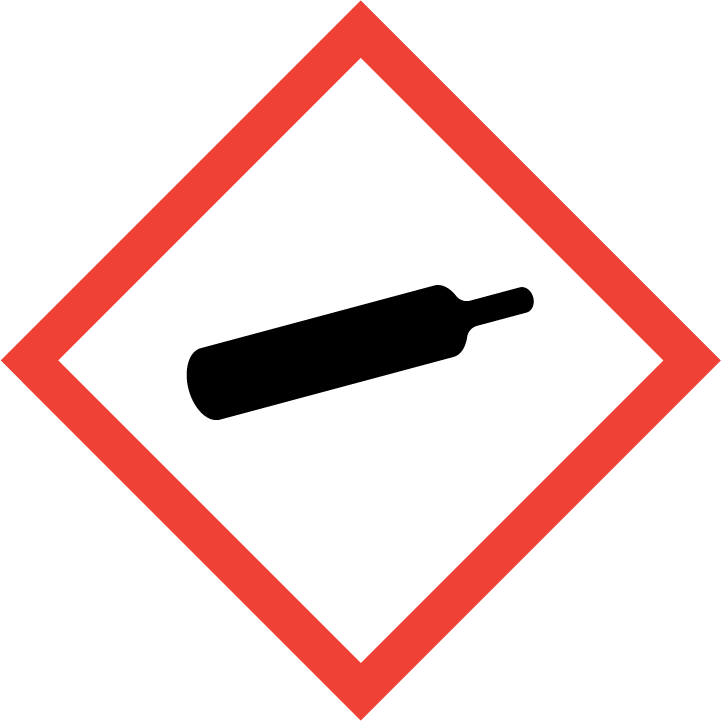 Danger Hazard Classification:Aspiration Hazard (Category 1)Gases Under PressureHazard Statements:Contains gas under pressure; may explode if heatedMay be fatal if swallowed and enters airwaysPrecautionary StatementsResponse:Do NOT induce vomiting.If swallowed: Rinse mouth. Do NOT induce vomiting.Immediately call a poison center or doctor.Storage:Protect from sunlight. Store in well-ventilated place.Store locked up.Disposal:Dispose of contents and/or container in accordance with applicable regulations.Section 3: Composition/Information on IngredientsSection 4: First Aid MeasuresSection 5: Fire Fighting MeasuresSection 6: Accidental Release MeasuresSection 7: Handling and StorageSection 8: Exposure Controls/Personal ProtectionEngineering ControlsHandle only in fully enclosed systems.General Hygiene considerationsAvoid breathing vapor or mistAvoid contact with eyes and skinWash thoroughly after handling and before eating or drinkingSection 9: Physical and Chemical PropertiesSection 10: Stability and ReactivitySection 11: Toxicology InformationAcute EffectsChronic EffectsSection 12: Ecological InformationFate and TransportSection 13: Disposal ConsiderationsSection 14: Transportation InformationU.S. DOT 49 CFR 172.101Canadian Transportation of Dangerous GoodsSection 15: Regulatory InformationU.S. RegulationsSARA 370.21SARA 372.65OSHA Process SafetyState RegulationsCanadian RegulationsNational Inventory StatusSection 16: Other Information0 = minimal hazard, 1 = slight hazard, 2 = moderate hazard, 3 = severe hazard, 4 = extreme hazard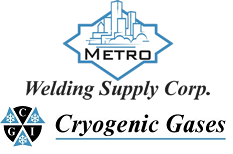 Safety Data SheetNeonCAS #7440-01-9Chemical SubstanceChemical FamilyTrade NamesNEONinorganic, gasNEON, COMPRESSED; UN 1065; NeSkin ContactEye ContactIngestionInhalationNote to PhysiciansIf frostbite or freezing occur, immediately flush with plenty of lukewarm water (105-115 F; 41-46 C). DO NOT USE HOT WATER. If warm water is not available, gently wrap affected parts in blankets. Get immediate medical attention.Flush eyes with plenty of water.If a large amount is swallowed, get medical attention.If adverse effects occur, remove to uncontaminated area. Give artificial respiration if not breathing. If breathing is difficult, oxygen should be administered by qualified personnel. Get immediate medical attention.For inhalation, consider oxygen.Suitable Extinguishing MediaProducts of CombustionProtection of FirefightersNon-flammable. Use extinguishing media suitable for surrounding fire. Non-flammableRespiratory protection may be needed for frequent or heavy exposure.Personal PrecautionsEnvironmental PrecautionsMethods for ContainmentKeep unnecessary people away, isolate hazard area and deny entry. Stay upwind and keep out of low areas.Prevent contamination of environmentStop leak if possible without personal risk.Methods for CleanupOther InformationNot availableNot availableHandlingStorageStore and handle in accordance with all current regulations and standards. Subject to storage regulations: U.S. OSHA 29 CFR 1910.101.Protect cylinders from damage. Exposure GuidelinesNEON: No occupational exposure limits established.Eye ProtectionSkin ProtectionRespiratory ProtectionFor the gas: Eye protection not required, but recommended. For the liquid: Wear splash resistant safety goggles. Contact lenses should not be worn. Provide an emergency eye wash fountain and quick drench shower in the immediate work area.For the gas: Protective clothing is not required. For the liquid: Wear appropriate protective, cold insulating clothing.Respiratory protection may be needed for frequent or heavy exposure.Physical StateAppearanceColorChange in AppearancePhysical FormOdorTasteGasClearColorlessN/AGasOdorlessTastelessFlash PointFlammabilityPartition CoefficientAutoignition TemperatureUpper Explosive LimitsLower Explosive LimitsNot flammableNot availableNot availableNonflammableNonflammableNonflammableBoiling PointFreezing PointVapor PressureVapor DensitySpecific GravityWater SolubilitypHOdor ThresholdEvaporation RateViscosity-411 F (-246 C)-416 F (-249 C)760 mmHg @ -246 C0.6964 (Air=1)Not applicableSlightly solubleNot applicableNot availableNot applicable0.03181 cP @ 26.8 CMolecular WeightMolecular FormulaDensityWeight per GallonVolatility by VolumeVolatilitySolvent Solubility20.179Ne0.9002 g/L @ 0 CNot available100%Not applicableSoluble: Liquid oxygenStabilityConditions to AvoidIncompatible MaterialsStable at normal temperatures and pressure.Stable at normal temperatures and pressure.None known. Neon is inert.Hazardous Decomposition ProductsPossibility of Hazardous ReactionsNone.Will not polymerize.Oral LD50Dermal LD50InhalationNot availableNot availableNausea, vomiting, difficulty breathing, irregular heartbeat, head ache, dizziness, disorientation, mood swings, tingling sensation, loss of coordination, suffocation, convulsions, unconsciousness, comaEye IrritationSkin IrritationSensitizationLiquid: frostbiteLiquid: frostbiteDifficulty breathingCarcinogenicityMutagenicityReproductive EffectsDevelopmental EffectsNot availableNot availableNot availableNo dataEco toxicityPersistence / DegradabilityBioaccumulation / AccumulationMobility in EnvironmentFish toxicity: Not availableInvertibrate toxicity: Not availableAlgal toxicity: Not availablePhyto toxicity: Not availableOther toxicity: Not availableNot availableNot availableNot availableDispose in accordance with all applicable regulations.Proper Shipping NameID NumberHazard Class or DivisionPacking GroupLabeling RequirementsPassenger Aircraft or Railcar Quantity LimitationsCargo Aircraft Only Quantity LimitationsAdditional Shipping DescriptionNeon, compressedUN10652.2Not applicable2.275 kg or L150 kgN/AShipping NameUN NumberClassPacking Group / Risk GroupNeon, compressedUN10652.2Not applicableCERCLA SectionsSARA 355.30SARA 355.40Not regulated.Not regulated.Not regulated.AcuteChronicFireReactiveSudden ReleaseYes NoNoNoYesNot regulated.Not regulated.CA Proposition 65Not regulated.WHMIS ClassificationAUS Inventory (TSCA)TSCA 12b Export NotificationCanada Inventory (DSL/NDSL)Listed on inventory.Not listed.Not determined.NFPA RatingHEALTH=1 FIRE=0 REACTIVITY=0